                      		 ПРЕСС-РЕЛИЗ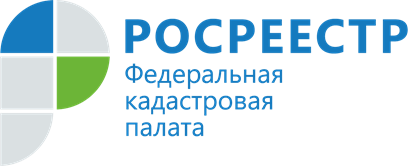 Кадастровая палата Хакасии проведет «горячую» линию25 мая 2021 года Кадастровая палата Хакасии проведет горячую линию для жителей республики по теме «Случаи и основания перераспределения земель и (или) земельных участков, находящихся в государственной или муниципальной собственности».В каких случаях возможно перераспределение? Какие документы необходимо для этого подготовить? На эти и другие вопросы ответят эксперты Кадастровой палаты.
Звонки будут приниматься с 10:00 до 12:00 по телефону «горячей» линии 8 (3902) 35-84-96 (добавочный номер: 2212).Контакты для СМИТорочешникова Антонинаспециалист по связям с общественностьюКадастровая палата по Республике Хакасия8 (3902) 35 84 96 (доб.2271)Press@19.kadastr.ru655017, Абакан, улица Кирова, 100, кабинет 105.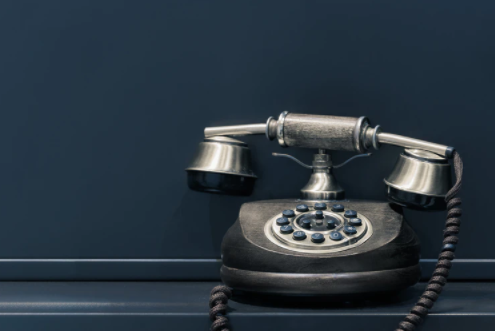 